LINKÖPINGS UNIVERSITETInstitutionen för kultur och samhälle (IKOS)ÄmneslärarprogrammetHt 2021DELKURSHANDLEDNING Svenska 61-75 hp, 9ASV58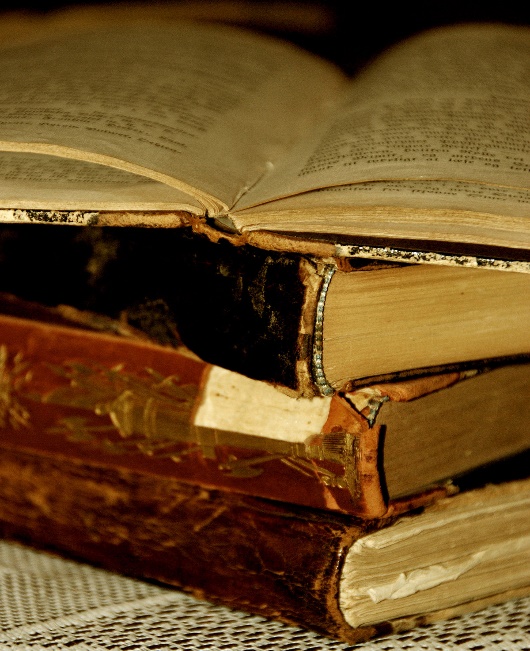 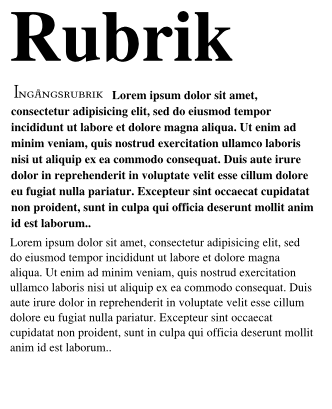 Välkommen till kursen 9asv58 Kursen startar med delkurs 1 måndagen den 23/8 2021 kl 10.15 i sal Garn & Broderi i Key-huset. Kursen är en fördjupningskurs på avancerad nivå  speciellt inriktad för undervisning i svenska 7-9. Undervisande lärare är: Ann-Sofie Persson ann-sofie.persson@liu.seBengt-Göran Martinsson bengt-goran.martinsson@liu.se Fredrik Olsson fredrik.t.olsson@liu.se Suzanne Parmenius Swärd suzanne.parmenius-sward@liu.se (kursansvarig)Administratör: Cecilia Holm cecilia.holm@liu.se LärandemålEfter avslutad kurs skall den studerande kunna:redogöra för och tillämpa några centrala litteraturvetenskapliga och språkvetenskapliga teorier och metoder i analys av texter av olika slag.visa utvecklad förmåga att utifrån litteraturvetenskapliga begrepp och perspektiv analysera och tolka skönlitterära texter i olika genrer.visa utvecklad förmåga att utifrån språkvetenskapliga begrepp och perspektiv analysera och kritiskt granska brukstexter av olika slag.med stöd i språk- och litteraturvetenskapliga teorier om text och läsning problematisera didaktiska och vetenskapliga frågor inom skolämnet svenska.KursinnehållKursen innehåller två delkurser: en litteraturvetenskaplig och en språkvetenskaplig fördjupning. I båda delkurserna diskuteras didaktiska och vetenskapliga perspektiv på svenskämnet.Litteraturvetenskap v. 34-38I delkursen diskuteras centrala litteraturvetenskapliga teorier, metoder och begrepp, vilka tillämpas i analys och tolkning av litterära exempel. Kursen behandlar dialoger mellan texter i olika genrer och mellan medier.Språkvetenskap/textlingvistik v.39-43I delkursen studeras funktionell  textanalys på ett antal brukstexter och visuella texter relevanta för undervisning i  7-9. Kursen behandlar också vetenskapliga och ämnesdidaktiska perspektiv och frågor i ämnet svenskaExaminationsmomentHEM1. Skriftlig hemtentamen, Litteraturvetenskaplig analys U, G, VG 6 hpHEM2. Skriftlig hemtentamen, Språkvetenskaplig analys U, G, VG 6 hpSRE1. Skriftlig redovisning, Didaktiska och vetenskapliga perspektiv på svenskämnet U, G ,2 hpMUN1. Muntlig redovisning, Kritiska perspektiv på svenskämnesdidaktik och svenskämnesdidaktisk forskning U, G, 1 hpOBL1. Aktivt deltagande i seminarier, delkurs 1, D, 0 hpOBL2. Aktivt deltagande i seminarier, delkurs 2 D, 0 hpUppgifter och examinationer:HEM1 Hemtentamen litteraturvetenskaplig teori och metod: Redogöra för en eller två teorier/metoder och applicera det på ett verk.HEM 2 Hemtentamen textanalysSRE1 Diskutera och problematisera artiklar som har sin utgångspunkt i svenskämnesdidaktisk teori och praktikMUN 1 Granska och redovisa med stöd i en digital presentation hur ämnesdidaktiska teorier gestaltas i praktiken. ILS-uppgifter enligt anvisningar (kommer senare)Litteratur 9asv58Delkurs 1Tenngart, Paul (2019) Litteraturteori, Stockholm: Gleerups förlagUtdrag ur: Löwe & Nilsson Skåve (2020) Didaktiska perspektiv på hållbarhetsteman i barn- och ungdomslitteratur (avvakta med köp. Ev. tillhandahålles utdrag via Lisam) Delkurs 2Björkvall, Anders (2019). Den visuella texten. Multimodal analys i praktiken. 2. uppl. Lund: Studentlitteratur. (Första upplagan från 2009 går också bra.)Hellspong, Lennart & Ledin, Per (1997). Vägar genom texten. Handbok i brukstextanalys. Lund: Studentlitteratur. (alla tryckår går bra)Ytterligare texter tillkommer. Dessa tillhandahålls av undervisande lärare, antingen digitalt via Lisam eller i direkt anslutning till respektive undervisningstillfälle.Preliminärt MomentschemaVeckaDagTidInnehållSalLärareLitteraturvetenskapliga delenLitteraturvetenskapliga delenLitteraturvetenskapliga delenLitteraturvetenskapliga delenLitteraturvetenskapliga delenLitteraturvetenskapliga delen34Må 23/810-12Introduktion Narratologi Garn- & broderiASP13-15Intertextualitet, intermedialitet, dialogerEllenBGMTo 26/810-12Seminarium (Intertextualitet, intermedialitet, dialoger)EllenBGM35Må 30/810-12Genusteori & Postkolonial teoriEllenASPTo 2/913-15Seminarium (Genusteori & Postkolonial teori)GarnASP36Ti 7/910-12EkokritikGarnASPTo 9/910-12ILS37Må 13/913-14Seminarium: Uppföljning ILSGarnASPTo 16/913-15Seminarium (Ekokritik)Hemtenta litteraturvetenskaplig analys utGarnASP38To 23/917.00Hemtenta litteraturvetenskaplig analys  inSpråkvetenskapliga delenSpråkvetenskapliga delenSpråkvetenskapliga delenSpråkvetenskapliga delenSpråkvetenskapliga delenSpråkvetenskapliga delen39Må27/913-15Introduktion till delkursen: information om litteratur, kursuppläggning och examination.EllenFOSPSTo 30/910-12Föreläsning/seminariumEllenFO40Må4/1010-12Föreläsning/seminariumGarn- & broderiFOTo7/1010-12Föreläsning/seminariumEllenFO41Ti12/1013-15Föreläsning/seminariumEllenFOTo14/109-12Redovisning MUN1Introduktion SRE1EllenSPS42Må 18/1013-15Föreläsning/seminariumEllenFOOn20/1010-12Föreläsning/seminariumEllenFO43Må25/1017.00Inlämning SRE1Ti26/1010-12SeminariumHemtenta textanalys  utEllenFOFr29/1017.00Hemtenta textanalys  in